Дополни записи знаками «>», «<», «=»Проверь работу, исправь ошибки.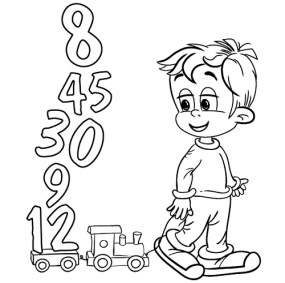                     5+4=9          1+7=8                 8-7=2                      8-5=3           9-7=3               3+7=10                   10-6=5         4+4=8                2+4=6    Закрась круг.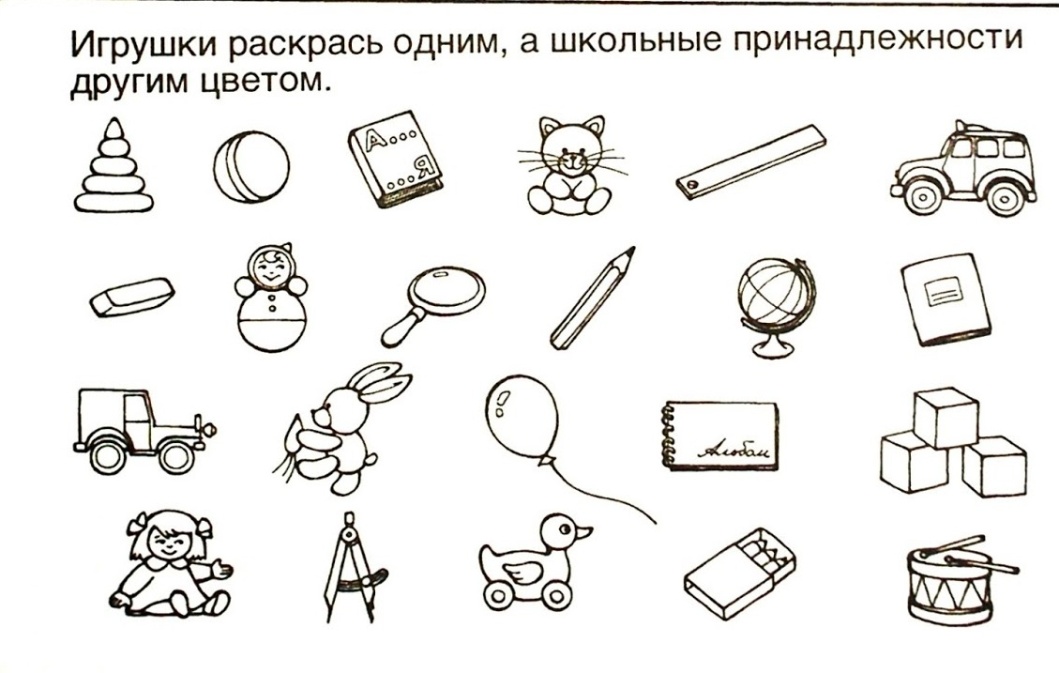 Добавь  гласные буквы и прочитай получившиеся слова.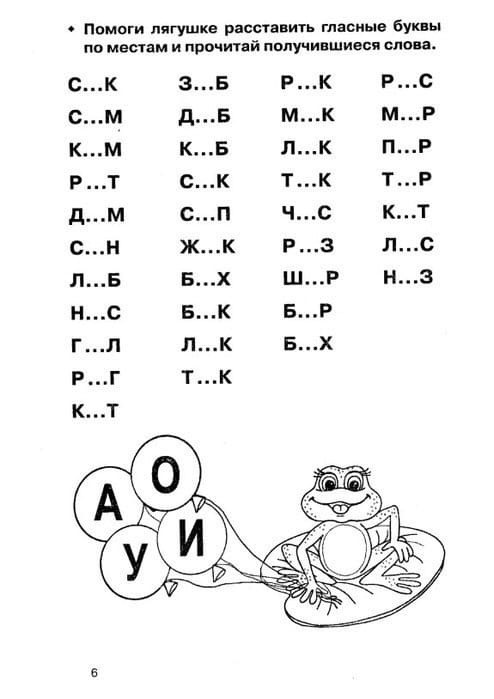 Повтори рисунок по точкам.Произнеси звуки. Отметь ряд, где даны только гласные звуки.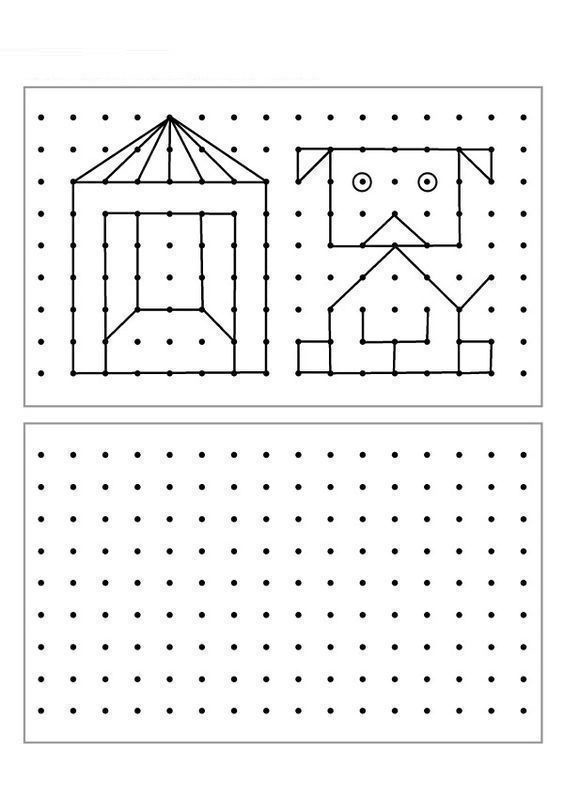 □  [а], [о], [и], [ы], [э]□  [а], [о], [й], [у], [э]Спиши. Подчеркни в каждом слове буквы , которыми обозначены гласные звуки.Мадина и Валит – малыши. Они любят рисовать.Заполни числовые домики.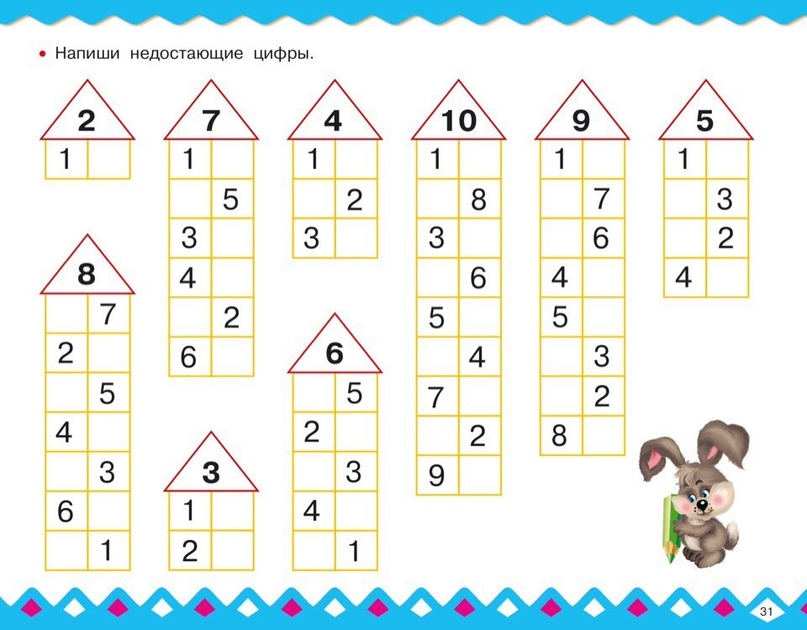 Найди слова в таблице. 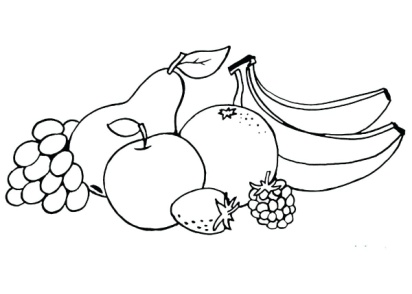 Хәрефтәрҙән һүҙҙәр төҙөп яҙ.у, т, п              ә,з,к,ә      й,ә,д,ө      а,у,д,ы,л      п,и,а,к,т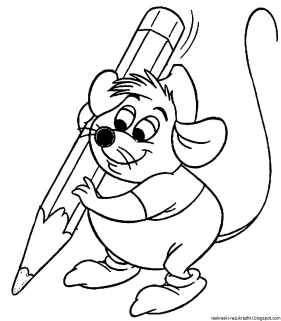 Хәреф өҫтәп яҙ.                   Түбәндәге һүҙҙәргә ҡапма- ҡаршы мәғәнәле һүҙҙәр уйлап әйт.     кәкре-                       малай-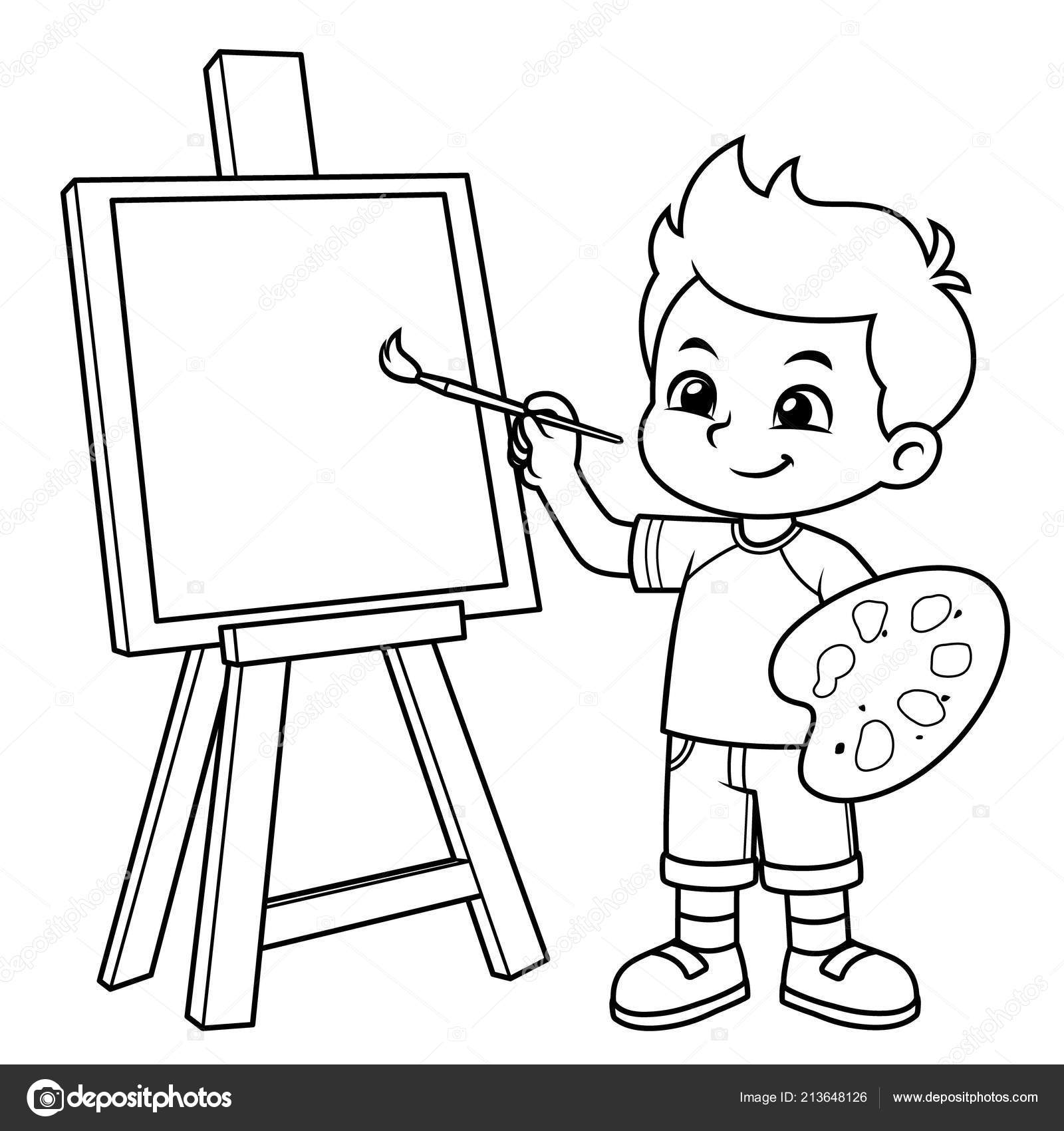      ҙур-                           ҡара-     бейек-                       тәрән-       Реши задачу.Лейсан знает 3 песни, а Наркас – на 2 песни больше. Сколько песен зна  ет Наркас?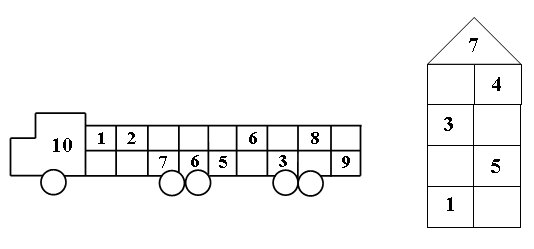 Күңелле ялдар, уҡыусым! Һин иң шәбе!аихлимонодиананаспажкокашгрушаапельсинокмаяблокособасакөрәк